MODULO DI DOMANDA PER LA RICHIESTA DI AUTORIZZAZIONE ALLO SVOLGIMENTO DI INCARICHI PROFESSIONALI EXTRA ISTITUZIONALI. (ART. 53, D.lgs. n. 165/2001; art. 24, CCNL AFAM 2005).Al Direttore del Conservatorio di Musica di Reggio CalabriaIl/La sottoscritto/a…………………………………………………….……………. nato/a ……………………………………………. il………………………….. residente a………………………….…………….….. in via/p.za …………………………………………… CF…………………………….……………………………………, docente presso il Conservatorio di Musica di Reggio Calabria,      CHIEDE ai sensi della vigente normativa sulle autorizzazioni agli incarichi extraistituzionali, di cui all’art.53, D.lgs.n. 165/2001 e all’art.24, CCNL Afam 2005, l’autorizzazione a svolgere il seguente incarico:………………………………………………………………………………., dal giorno………………………………..……. al giorno……………………. per l’anno accademico………………….. per conto dell’ente…………………………………………………………….………., CF……………………………………………………….,p.iva……..…………………….…, presso l’ente………………………………………..……., con sede in………………………..…….. via……………………………………………….……,  per l’importo di €………..……… lordi   /    a titolo gratuito.Il/La sottoscritto/a dichiara sotto la propria responsabilità :che l’oggetto dell’attività richiesta è svolta con contratto di lavoro autonomo, è compatibile con l’orario di servizio e con il pieno adempimento degli obblighi professionali presso l’istituzione Afam di appartenenza;che l’oggetto dell’attività richiesta non presenta conflitti, neanche potenziali, d’interesse, che pregiudichino l’esercizio imparziale delle funzioni attribuite al dipendente ed il buon andamento dell’istituzione del dipendente medesimo;che l’incarico   rientra  nei doveri d’ufficio;               non rientra nei doveri d’ufficio;che l’attività richiesta:   non necessita di apposito permesso artistico; necessita di apposito permesso artistico, che si chiede per i giorni…………………………………………………., nel limite di 10 giorni per l’anno accademico……………………………, compatibilmente con le attività programmate dall’istituzione di appartenenza e senza riduzione dell’impegno orario di servizio definito dal contratto collettivo nazionale di lavoro di comparto (art.4, comma 74, L.12 novembre 2011, n.183).Il/La sottoscritto/a dichiara di impegnarsi a comunicare tempestivamente l’effettiva percezione del compenso ricevuto, tramite l’inoltro di copia della ricevuta di pagamento, ai fini dei prescritti adempimenti all’anagrafe delle prestazioni. Si allegano: copia di proprio documento valido e di codice fiscale;copia di codice fiscale, di partita iva e dello statuto dell’ente conferente l’incarico;copia della proposta di contratto dell’ente.Il/La sottoscritt___, consapevole delle sanzioni penali previste per il caso di dichiarazione mendace, così come stabilito dall'art. 76 del D.P.R. 28.12.2000, n. 445, dichiara, sotto la propria responsabilità, che quanto sopra affermato corrisponde a verità.In fedeLuogo e data                                                             Firma leggibile============================================================================================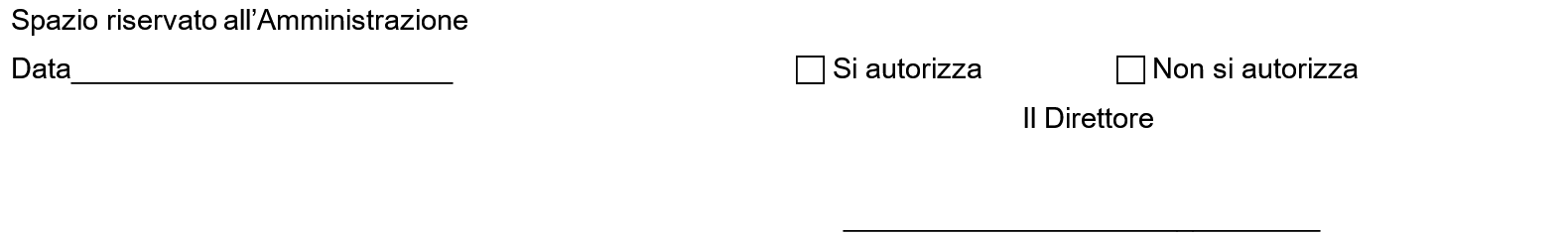 